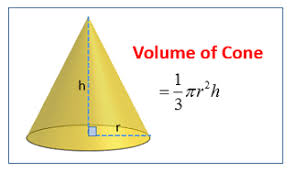 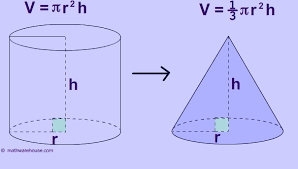 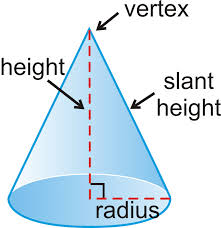 Cylinder and cone (Volume of cylinder = 3 times volume of cone)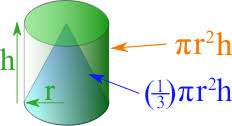 